Нужно доработать внешнюю  обработку для обычного приложения, чтобы ее можно было использовать в управляемом приложении как внешнюю обработку. Обработка работает в конфигурации УТ 11.0Нужно обеспечить,  чтобы в управляемой форме выполнялись все функции, которые работали в обычном приложении: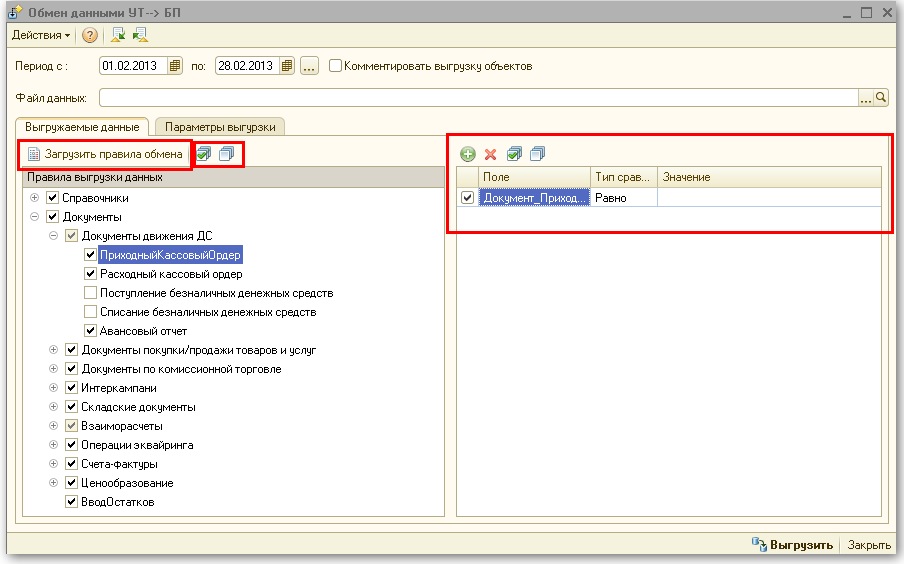 Кнопка  Загрузить правила обменаВозможность настройки  условий выгрузки для каждого объектаУстановть-снять флажки у объектов выгрузки.В общем, надо переписать все существующие процедуры и функции модуля формы и добавить , ес ли надо новые.   По кнопке Выгрузка скорее всего будут выдаваться ошибки (из-за используемых правил обмена)  - это нормально.